Как возобновить регистрацию после приостановления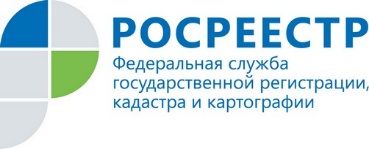 Одной из актуальных тем для многих жителей региона в летний сезон становится приобретение и распоряжение земельными участками и загородной недвижимостью.Управление Росреестра по Ярославской области продолжает серию публикаций на данную тему.На самые распространенные вопросы, поступающие в адрес Управления Росреестра, отвечает руководитель Иннокентий Всеволодович Шастин.Нередко в процессе осуществления государственного кадастрового учета или государственной регистрации прав возникает необходимость в доработке ранее представленных документов или предоставлении дополнительных. В таких случаях учетно-регистрационные действия могут быть приостановлены по желанию заявителя. После предоставления необходимых документов приостановленные действия будут возобновлены по истечении срока, указанного в заявлении о приостановлении. Также можно подать заявление о возобновлении государственной регистрации не дожидаясь истечения срока приостановления.